OHFT Libraries Membership ServicesServices Available to External Members...6 month membership renewable by agreementInduction to library servicesPhysical access to the library during staffed hoursWalk in access to a range of databases, online books and journals via NHS OpenAthens Enquiries, information advice remotely (via email, phone, Ask a Librarian) or in personTraining and Knowledge Support:  basic information skills training, copyright advice, current awareness.Loans: View books and journals on all health topics via the online SWIMS catalogue http://www.swims.nhs.uk/webview/?ssi=624 request to borrow in person, phone 01865 902642 or email library.enquiries@oxfordhealth.nhs.ukDocument supply: the library can supply a copy of journal articles on request in accordance with copyright regulationUseful InformationLibrary Website:   www.oxfordhealth.nhs.uk/libraryFinding Health Information on the Internet:          http://www.oxfordhealth.nhs.uk/support-advice/getting-help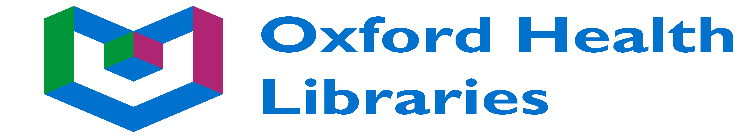 Membership Form: ExternalLIBRARY USE ONLYPrivacy Notice and Membership DeclarationUsing your personal informationWe are committed to safeguarding your information.  The information you supply will be used to contact you about services or resources you have requested from the Library and Knowledge Service (LKS).Sharing your personal informationWe will share your information with the organisations that supply and manage our library management systems. We may share your information with another LKS team if you move organisations (you will receive an email notification if this happens). Accessing your personal informationYou may request access to the information we hold about you and request changes by emailing library.enquiries@oxfordhealth.nhs.ukDeleting your personal informationWe will delete the data we hold on you after a maximum 5-year period of inactivity (in case you return to use NHS library and knowledge services again within this time). Further information For further information on how your information is used, how we maintain its security, and your rights to access it, read the Library Service privacy policy at  https://www.oxfordhealth.nhs.uk/library/about-us/access/join-the-library/. Membership Rules, User’s Charter and Service Standards are available on the library website or contact library.enquiries@oxfordhealth.nhs.ukYour declarationI apply for membership of the Library and Knowledge Service and agree to abide by the LKS terms and conditions. I agree to my data being held as described above. Please return forms to:  Warneford Library, Warneford Hospital, Oxford OX3 7JX; email: library.enquiries@oxfordhealth.nhs.uk; OR Whiteleaf Library, Whiteleaf Centre, Aylesbury HP20 1EG. Email: whiteleaf.library@oxfordhealth.nhs.uk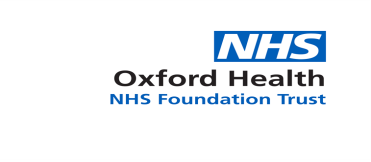 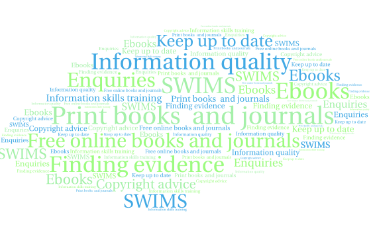 Title (Ms, Mr, Mrs, Dr)Last name:First name:Job Title/Occupation:Employer:   Contact detailsContact detailsContact addressContact addressPhone (home & mobile )Phone (home & mobile )Email address(es)Email address(es)Barcode U______________Registered___/___/_____Expiry date___/___/______ID shownYes/ NoAccess (Lit) On KShare__/__/_Information pack given Informed  previous library Athens Advice Entered by.......Checked by......Home Library Code.........